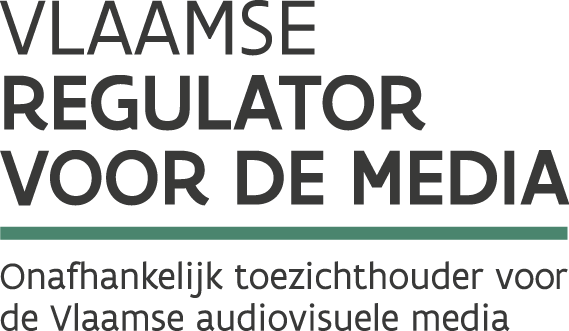 WERKINGSVERSLAG 2017Gelieve deze gegevens in te vullen!Identificatiegegevens: Naam:Adres maatschappelijke zetel://////////////////////////////////////////////////////////////////////////////////Aandeelhoudersstructuur op 31/12/2017://////////////////////////////////////////////////////////////////////////////////Het aantal abonnees op 31/12/2017://////////////////////////////////////////////////////////////////////////////////Het aantal abonnees  in het Nederlandse taalgebied op 31/12/2017://////////////////////////////////////////////////////////////////////////////////Doorgegeven omroepprogramma’s op 31/12/2017://////////////////////////////////////////////////////////////////////////////////Jaarrekening 2017, goedgekeurd door de algemene vergadering van aandeelhouders://////////////////////////////////////////////////////////////////////////////////	